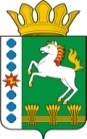 КОНТРОЛЬНО-СЧЕТНЫЙ ОРГАН ШАРЫПОВСКОГО РАЙОНАКрасноярского краяЗаключениена проект Постановления администрации Парнинского сельсовета «О внесении изменений в Постановление администрации Парнинского сельсовета от 30.10.2013 № 154-п «Об утверждении муниципальной программы Парнинского сельсовета «Обеспечение транспортной доступности и коммунальными услугами граждан» на 2014-2016 годы (в ред. от 17.02.2014 № 19-п, от 23.06.2014 № 60-п,  от 19.08.2014 № 88-п)15 сентября 2014 год 								№ 70Настоящее экспертное заключение подготовлено Контрольно – счетным органом Шарыповского района на основании ст. 157 Бюджетного  кодекса Российской Федерации, ст. 9 Федерального закона от 07.02.2011 № 6-ФЗ «Об общих принципах организации и деятельности контрольно – счетных органов субъектов Российской Федерации и муниципальных образований», ст. 5 Решения Шарыповского районного Совета депутатов от 20.09.2012 № 31/289р «О внесении изменений и дополнений в Решение Шарыповского районного Совета депутатов от 21.06.2012 № 28/272р «О создании Контрольно – счетного органа Шарыповского района» (в ред. от 20.03.2014 № 46/536р), Соглашения от 29.01.2014  «О передаче Контрольно-счетному органу Шарыповского района полномочий Контрольно-счетного органа Парнинского сельсовета по осуществлению внешнего муниципального финансового контроля».          Представленный на экспертизу проект Постановления администрации Парнинского сельсовета «О внесении изменений в Постановление администрации Парнинского сельсовета от 30.10.2013 № 154-п «Об утверждении муниципальной программы Парнинского сельсовета «Обеспечение транспортной доступности и коммунальными услугами граждан» на 2014-2016 годы (в ред. от 17.02.2014 № 19-п, от 23.06.2014 № 60-п, от 19.08.2014 № 88-п) направлен в Контрольно – счетный орган Шарыповского района 11 сентября 2014 года, разработчиком данного проекта Постановления является администрация Парнинского сельсовета Шарыповского района. Основанием для разработки муниципальной программы являются:- статья 179 Бюджетного кодекса Российской Федерации;- Постановление администрации Парнинского сельсовета от 29.07.2013 № 94-п «Об утверждении Порядка принятия решений о разработке  муниципальных программ Парнинского сельсовета, их формировании и реализации»;- распоряжение администрации Парнинского сельсовета от 31.07.2013  № 28-р «Об утверждении перечня муниципальных программ Парнинского сельсовета».Ответственный исполнитель муниципальной программы - администрация Парнинского сельсовета.Соисполнители муниципальной программы отсутствуют.Подпрограммами муниципальной программы являются:«Модернизация, реконструкция и капитальный ремонт объектов коммунальной инфраструктуры, жилья и благоустройства территории»;«Проведение мероприятий, направленных на сохранение и улучшение транспортно – эксплуатационного состояния улично – дорожной сети сельского поселения»;«Обращение с твердыми бытовыми, промышленными и биологическими отходами на территории поселения».Мероприятие проведено 15 сентября 2014 года.В ходе подготовки заключения Контрольно – счетным органом Шарыповского района были проанализированы следующие материалы:- проект Постановления администрации Парнинского сельсовета «О внесении изменений в постановление администрации Парнинского сельсовета от 30.10.2013 № 154-п «Обеспечение транспортной доступности и коммунальными услугами граждан» на 2014-2016 годы;- паспорт муниципальной программы Парнинского сельсовета ««Обеспечение транспортной доступности и коммунальными услугами граждан»  на 2014-2016 годы;- распоряжение администрации Парнинского сельсовета от 31.07.2013  № 28-р «Об утверждении перечня муниципальных программ Парнинского сельсовета»Рассмотрев представленные материалы к проекту Постановления муниципальной программы ««Обеспечение транспортной доступности и коммунальными услугами граждан» на 2014-2016 годы установлено следующее:В соответствии с проектом паспорта Программы происходит изменение по строке (пункту) «Информация по ресурсному обеспечению программы, в том числе в разбивке по источникам финансирования по годам реализации программы».После внесения изменений строка  будет читаться:Увеличение объемов бюджетных ассигнований на реализацию муниципальной программы за счет средств районного бюджета составило в сумме 146 761,00 руб.  или на  2,48%., Вносятся изменения в  подпрограмму 1 ««Модернизация, реконструкция и капитальный ремонт объектов коммунальной инфраструктуры, жилья и благоустройства территории». После внесения изменений в подпрограмму  строка «Объемы и источники финансирования подпрограммы» будет читаться:Увеличение  объемов бюджетных ассигнований на реализацию подпрограммы 1 за счет средств районного бюджета составило в сумме 146 761,00 руб.  или на  3,37 %.Добавляется мероприятие 1.9. «Монтаж дополнительных изделий на котел в котельной  с.Большое озеро» бюджетные ассигнования перераспределены с мероприятия 1.1. «Межбюджетные трансферты, передаваемые бюджету муниципального района из бюджета поселения на осуществление части полномочий в области градостроительной деятельности» подпрограммы «Обеспечение документами территориального планирования» подпрограммы «Муниципальное управление».Внутри подпрограммы № 2 «Проведение мероприятий, направленных на сохранение и улучшение транспортно – эксплуатационного состояния улично – дорожной сети» перераспределение бюджетных ассигнований с мероприятия 1.1. «Содержание улично – дорожной сети сельского поселения и искусственных сооружений на них за счет средств дорожного фонда Парнинского сельсовета» на мероприятие 1.3. «Установка технических средств организации дорожного движения» в сумме 34 465,00 руб. На основании выше изложенного Контрольно – счетный орган Шарыповского района предлагает администрации Парнинского сельсовета принять проект Постановления администрации Парнинского сельсовета «О внесении изменений в Постановление администрации Парнинского сельсовета от 30.10.2013 № 154-п «Обеспечение транспортной доступности и коммунальными услугами граждан» на 2014-2016 годы (далее по тексту проект Постановления) (в ред. от 17.02.2014 № 19-п, от 23.06.2014 № 60-п, от 19.08.2014 № 88-п).И.о. председателя Контрольно – счетного органа							И.В. ШмидтИнформация по ресурсному обеспечению программы, в том числе в разбивке по источникам финансирования, по годам реализации программы Предыдущая редакция (Постановление от 19.08.2014 № 88-п)Предлагаемая редакция (проект Постановления)Информация по ресурсному обеспечению программы, в том числе в разбивке по источникам финансирования, по годам реализации программы Планируемое финансирование программных мероприятий составляет 5 931 586,25 руб.; в том числе:за счет средств краевого бюджета –  60 932,00 руб.; из них:2014 год – 60 932,00 руб.;2015 год – 0,00 руб.;2016 год – 0,00 руб.за счет средств бюджета поселения – 4 870 737,25 руб.; из них:2014 год – 2 224 698,18 руб.;2015 год – 1 322 158,03 руб.;2016 год – 1 323 881,04 руб.за счет средств районного бюджета –  999 917,00 руб.; из них:2014 год – 999 917,00 руб.;2015 год – 0,00 руб.;2016 год – 0,00 руб.Планируемое финансирование программных мероприятий составляет 6 078 347,25 руб.; в том числе:за счет средств краевого бюджета –  60 932,00 руб.; из них:2014 год – 60 932,00 руб.;2015 год – 0,00 руб.;2016 год – 0,00 руб.за счет средств бюджета поселения – 4 870 737,25 руб.; из них:2014 год – 2 224 698,18 руб.;2015 год – 1 322 158,03 руб.;2016 год – 1 323 881,04 руб.за счет средств районного бюджета –  1 146 678,00 руб.; из них:2014 год – 1 146 687,00 руб.;2015 год – 0,00 руб.;2016 год – 0,00 руб. Объемы и источники финансирования  Предыдущая редакция (Постановление от 19.08..2014 № 88-п)Предлагаемая редакция (проект Постановления) Объемы и источники финансирования  Финансирование подпрограммы составит 4 363 034,64  руб., в том числе: за счет средств бюджета поселения 3 545 617,64  руб.; из них:2014 год –  1 861 097,64 руб.2015 год –  842 260,00 руб.2016 год –  842 260,00руб.за счет средств районного бюджета                                       817 417,00  руб.; из них:2014 год –  817 417,00 руб.2015 год –  0,00 руб.2016 год –  0,00 руб.Финансирование подпрограммы составит 4 509 795,64  руб., в том числе: за счет средств бюджета поселения 3 545 617,64  руб.; из них:2014 год –  1 861 097,64 руб.2015 год –  842 260,00 руб.2016 год –  842 260,00руб.за счет средств районного бюджета                                       964 178,00  руб.; из них:2014 год –  964 178,00 руб.2015 год –  0,00 руб.2016 год –  0,00 руб.